ROMÂNIA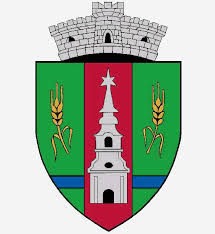 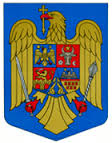 JUDEŢUL ARADCONSILIUL LOCAL ZERINDTel/Fax: 0257355566e-mail: primariazerind@yahoo.comwww.primariazerind.roH O A R A R E A NR.73.din 24.07.2019.privind avizarea Strategiei de contractare, a Studiului de fundamentare și aDocumentației de atribuire pentru delegarea gestiuniiunor activitățicomponente ale serviciului de salubrizare în județul Arad, Zona 2 Lot 1 și Zona 5 Lot  2	Consiliul Local al Comunei Zerind, întrunit în şedinţa extraordinară, convocata de indata, în data de  24.07.2019., 	Analizând Referatul de aprobare nr.1346./23.07.2019 și Raportul de Specialitate nr.1347./23.07.2019 al administratorului public, prin care se propune avizarea Strategiei de Contractare, a Studiului de fundamentare și a Documentației de atribuire pentru Delegarea gestiunii unor activități componente ale serviciului de salubrizare în județul Arad, Zona 2 Lot 1 și Zona 5 Lot  2,	În temeiul prevederilor art. 129 alin.1, alin.2 lit. b), lit.c) și lit.d), alin.4 lit.e), alin.6 lit.b), alin.7 lit.n) art.139 alin.1, alin.3 lit.h din OUG nr.57/2019 privind Codul Administrativ; art.30 alin.1 și alin.5, art.32 alin.2 din Legeanr.51/2006 a Serviciilor comunitare de utilităţi publice, cu modificările şi completările ulterioare,art. 9 alin. (2) și (3) din H.G. 395/2016 pentru aprobarea normelor de aplicare a Legii 98/2016 privind achizițiile publice, art. 104 din Legea nr. 98/2016 privind achizițiile publice,Statutul Asociaţiei de Dezvoltare Intercomunitară SIGD Arad,  art.2009  şi urm. Cod civil,       -Numărul voturilor exprimate ale consilierilor ,,8,,  voturi ,,pentru,, astfel exprimat de către cei 8 consilieri prezenți, din totalul de 9  consilieri locali in funcție,HOTĂRĂŞTE	Art.1.Se avizează Strategia de contractare privind încheierea contractului/ având ca obiect „Delegarea gestiunii unor activități componente ale serviciului de salubrizare în județul Arad, respectiv colectarea separată și transportul separat al deșeurilor municipale și al deșeurilor similare,provenite din activități comerciale din industrii și instituții,inclusiv fracții colectate separat,fără a aduce atingere fluxului de  deșeuri de echipamente electrice și electronice,baterii și acumulatori, din județul Arad, Zona 2 Lot 1 și Zona 5 Lot 2  prevăzută în Anexa nr.1 la prezenta hotătâre şi care face parte integrantă din aceasta.Art. 2.  Se avizează Studiul de fundamentare al deciziei de delegarea gestiunii unor activități componente ale serviciului de salubrizare în județul Arad, Zona 2 Lot 1 și Zona 5 Lot  2, prevăzută în Anexa nr.2 la prezenta hotătâre şi care face parte integrantă din aceasta.Art. 3.Se aprobă ca procedura de achiziție publică să se facă prin negociere fără publicarea prealabilă a unui anunț de participare — pe loturi aferente celor 2 zone de colectare, iar delegarea gestiunii serviciilor de colectare - transport al deșeurilor municipale din cele două zone ale județului Arad să se facă pentru o perioadă de 12 luni, cu posibilitate de prelungire (până la desemnarea unui operator prin procedura de licitație publică deschisă) în conformitate cu datele prezentate în Studiul de fundamentare aprobat de către Adunarea Generală a Asociației de Dezvoltare Intercomunitară SIGD Arad, respectiv doar de membrii asociați implicați care alcătuiesc Zona 2 și Zona 5 și care vor beneficia de serviciile de colectare separată și transport separat al deșeurilor municipale prestate de viitorul operator desemnat prin procedura de negociere fără publicare prealabilă. Art. 4.  Se avizează „Documentația de atribuire pentru delegarea gestiunii unor activități componente ale serviciului de salubrizare în județul Arad, Zona 2 Lot 1 și Zona 5 Lot 2”, compusă din caiet de sarcini si anexe la acesta, fișa de date a achiziției, formulare, model contract,  indicatorii de performanță — pentru Zona 2 și Zona 5, prevăzută în Anexa nr.3 la prezenta hotătâre şi care face parte integrantă din aceasta.Art. 5. Se mandatează d-nul SIMANDI ALEXANDRU,primarul comunei Zerind, reprezentant al Comunei Zerind în Adunarea Generală a Asociaţiei de Dezvoltare Intercomunitară SIGD Arad să voteze pentru aprobarea Strategiei de contractate, a Studiului de fundamentare și a Documentației de atribuire pentru delegarea unor activități componente ale serviciului de salubrizare în județul Arad, Zona 2 Lot 1 și Zona 5 Lot 2 prin negociere fără publicarea prealabilă a unui anunț de participare și să semneze în numele și pe seama Consiliul Local al Comunei Zerind documente necesare aducerii la îndeplinire a prezentei hotărâri.Art. 6.În situația în care reprezentantul Consiliului Local al Comunei Zerind, desemnat la art. 5, se află în imposibilitatea exercitării mandatului încredințat, interesele Consiliului Local aI Comunei Zerind în Adunarea Generală a Asociaților a Asociației de Dezvoltare lntercomunitară Sistem Integrat de Gestionare a Deșeurilor Județul Arad, vor fi reprezentate de către d1.Komlosi Alexandru-Robert, având funcția de viceprimar al Comunei Zerind.Art. 7. Documentațiile de atribuire aprobate prin prezenta hotărâre pot fi modificate pe parcursul derulării procedurilor de achiziție, conform prevederilor legale în vigoare, inclusiv modificările ale instituțiilor cu atribuții în acest sens/operatori economici interesați, după caz, urmare răspunsuri lor la clarificările solicitate pe parcursul derulării procedurilor.Art. 8. D-nul Simandi Alexandru, în calitate de primar al Comunei Zerind,va asigura ducerea la îndeplinire a prezentei hotărâri.Art. 9. Prezenta hotărâre la cunoştinţă persoanelor interesate prin grija Secretarului Comunei Zerind.           PREȘEDINTE DE ȘEDINȚĂ                  Contrasemnează,SECRETAR                         PAPP  IOAN                        jr.BONDAR HENRIETTE-KATALIN